السيرة الذاتية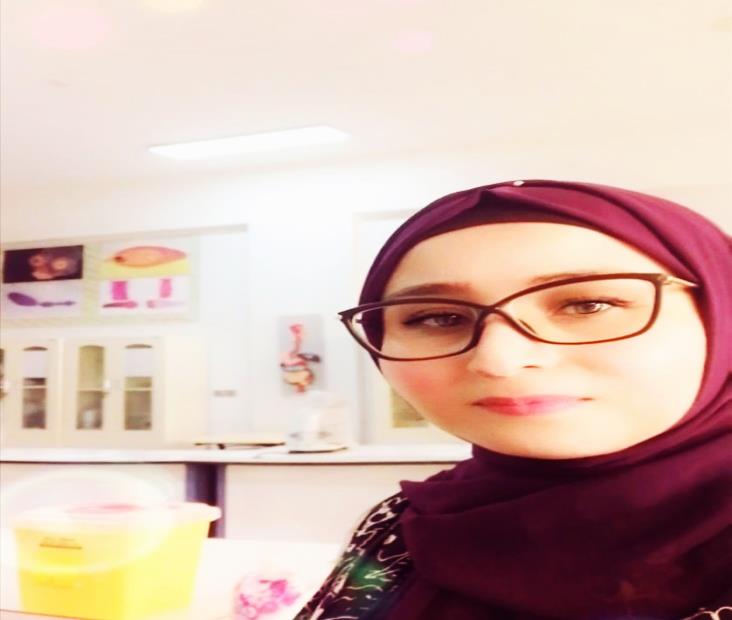 البيانات الشخصية :                                              الاسم: رؤى فارس حسين السعيدي تاريخ الميلاد: 9/12/1989مكان السكن: بغداد- البلدياتالجوال:07716396449Email : ruaafares@uruk.edu.iqالمؤهلات التعليمية :                                                              •	بكلوريوس /علوم الحياة /كلية العلوم/ جامعة بغداد سنة 2010-2011•	سنة القبول للماجستير :2015-2016 في جامعة بغداد/كلية العلوم/قسم علوم الحياة•	التخصص العام للماجستير: علم الحيوان /الاولى على تخصص علم الحيوان في الكورس الاول بمعدل 87,9•	التخصص الدقيق للماجستير: طفيليات/ الاولى على تخصص الطفيليات في الكورس الثاني بمعدل87,8•	عنوان الرسالة العربي : تأثيرات جزيئات الفضة المتناهية الصغر على سمية الخلايا البلعمية عند التعرض للشمانيا الجلدية خارج الجسم الحي •	درجة قبول الرسالة : تم قبول الرسالة بتقدير امتياز•        المعدل العام للماجستير : 88,4444%•	سنة التخرج من الماجستير: 2017-2018 •	البحوث المنشورة:1-Effect of silver nanoparticles on macrophage cytotoxicity upon exposure to  Leishmania tropica in vitro		DOI: 10.24996/ ijs.2017.58.3B.62-Stimulation of Macrophage Cells Against Cutaneous Leishmaniasis Using Silver NanoparticlesDOI: http://dx.doi.org/10.21123/bsj.2019.16.2.02993-A Survey for Ixodid Ticks of Domestic Goats Capra hircus (Linnaeus,1758) in Baghdad City, Iraq with Notes on Important IdentificationCharactersDOI: http://dx.doi.org/10.17582/journal.aavs/2020/8.10.1050.1056الاماكن التي تم العمل فيها: مختبر اكرم العزاوي  للتحليلات المرضية   في شارع فلسطين  للمدة من 2011-2014مختبر النخبة للتحليلات المرضية 2017-2018مدرس مساعد في جامعة اوروك كلية التقنيات الطبية والصحية قسم تقنيات المختبرات الطبية منذ  2018-2019 اللغة والمهارات:اجيد اللغة الانكليزيةاجيد العمل على Microsoft office      ) (Word, Excel, PowerPointشهادة بورد الماني في طرائق التدريس (الكود الدولي  ID.NO: CT1452)شهادة طرائق التدريس من الجامعة التكنلوجيةصلاحية التدريس من الجامعة التكنلوجيةالحصول على شهادة اجتياز في دورة الممارسات المختبرية الجيدة GLP الحصول على شهادة اجتياز لدورة الامن والسلامة المهنية في المختبرات التعليميةالحصول على  شهادة تقديرية من عميد الكلية التقنيات الطبية والصحية بتاريخ 20/11/2018الحصول على لقب مدرس مساعد من جامعة اوروك بتاريخ 28/11/2018الحصول على كتاب شكر وتقدير من رئيس جامعة بغداد 9/1/2020عضو في شعبة الجودة  لكلية التقنيات الطبية والصحية في جامعة اوروك الاهلية سنة 2019-2020اجتياز برنامج ومنهاج التدريب المهني للتعليم الالكتروني (اعداد المدربين ) الذي نظمته وزارة التعليم العالي والبحث العلمي بالتعاون مع منظمة IREX والسفارة الامريكية في العراق للمدة من 29/4/2020  ولغاية 4/8/2020